ENCHANTED OBJECTS AND MYTHICAL BEASTS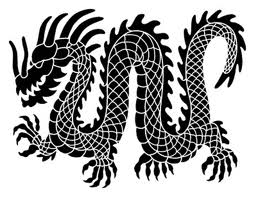 ENCHANTED OBJECTS AND MYTHICAL BEASTSENCHANTED OBJECTS AND MYTHICAL BEASTSEnchanted ObjectWhat are its special powers?Who enchanted it?Mythical BeastWhat are its special powers?What  does it look like?Make a quick sketch of your enchanted object or mythical beast and annotate the sketch with noun phrases which describe it and help your reader visualise and understand it.